社團法人新竹市不動產仲介經紀商業同業公會  函                                      公會住址:300新竹市自由路67號6樓之1                                                 電話（03）5317786傳真：（03）5317713                                                 聯絡人：秘書受文者：本會會員公司發文日期：中華民國111年02月17日發文字號：（111）竹市房仲字第0003號密等及解密條件或保密期限：普通附件： 主旨：函知本會會員公司辦理營業人經紀人複訓開課各項事宜，詳如說明。說明:自起，從事不動產經紀業務人員須有不動產營業員證書，公司僱用未具備資格者從事業務，得處6-30萬罰鍰。依規定，不動產經紀營業員應於四年內屆滿前六個月內複訓換證完成。內政部於發文不動產經紀營業員證照屆滿過期者，該證書字號立即無效，不再通知，需重新上營業員30小時之訓練課程，請注意。內政部規定營業員初訓、複訓及經紀人換證不得合併上課，坊間開辦教育訓練之單位或補習班如有合併上課之情形被查獲，教育訓練資格取消，敬請注意。 報名時間：自收文日起至111年05月02日下午3點為止(因名額有限.報名時請一併繳交費用以取得報名資格.未繳交費用前報名一律不予受理;請見諒)。★上課時間：複訓：【9：00至18：00】★上課地點：本會會館【新竹市自由路67號6樓之1】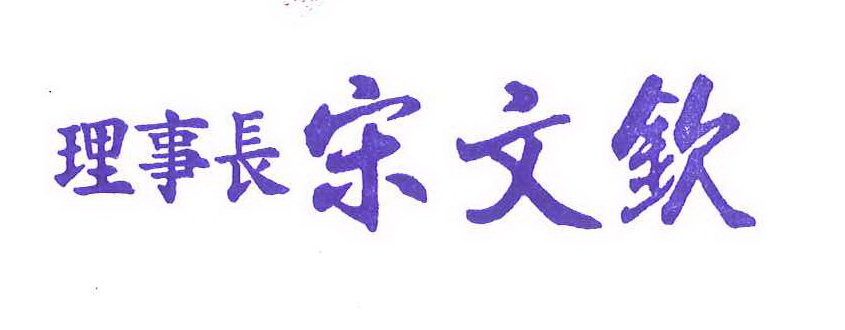 不動產經紀人專業訓練報名表  □會員3,800元□非會員4,000元           日期：    年   月   日  *部分為必填，若填寫不全以至報名權益受損，請學員自行負責。(通過國家考試者)入本會之公司行號，公司員工即為會員，其餘皆為非會員。會員請蓋公司章，否則以非會員收費，非會員3人以上即享會員價。社團法人新竹市不動產仲介經紀商業同業公會111年不動產經紀人換證取得專業訓練課程表 New（以下課表本會保有變動權益）上課須知規則： 退訓或延期者，於開課前三日前（不含假日）告知，將可全額退回或保留繳交費用於下期。退訓者未於開課前3日（不含假日）提出申請辦理，則扣手續費1000元整，為方便作業流程及避免自身權益損失，請務必提早提出申請。退費者請自行至公會領取退費金額，若需本會匯款者，本會將扣匯款手續費30元。延期者未於開課前3日提出申請辦理，除了扣除手續費1000元整，另需於下期補齊受訓費用，為了避免自身權益損失，請務必提早提出申請。於本會受訓期間若有缺課或時數不足者，需另行補課者，需繳納每小時150元費用才能進行補課。(依堂課時數計算，非缺課時數計算)非於本會受訓期間學員者，若要至本會補課，需繳納每小時200元費用才能進行補課。(依堂課時數計算，非缺課時數計算)若因傷病、事故延期或缺課者，需開立當日診斷證明，否則一律以上述2、3、4、5點事項比照辦理。課程班別經紀人複訓日期111年5月5.6.9.10日111年5月5.6.9.10日課程班別費用如下：費用如下：費用如下：經紀人30小時【複訓】會員3,800元/人會員3,800元/人非會員4,000/人應備資料：（1）身份證正、反面影本分開一份；（2）２吋照片１張。應備資料：（1）身份證正、反面影本分開一份；（2）２吋照片１張。應備資料：（1）身份證正、反面影本分開一份；（2）２吋照片１張。應備資料：（1）身份證正、反面影本分開一份；（2）２吋照片１張。*姓    名*性   別*性   別*性   別 □男  □女*（1張）兩吋照  片*（1張）兩吋照  片*身分證字號*出生日期*出生日期*出生日期   年    月    日*（1張）兩吋照  片*（1張）兩吋照  片 學    歷*（1張）兩吋照  片*（1張）兩吋照  片*服務單位/職    稱*（1張）兩吋照  片*（1張）兩吋照  片*戶籍住址□□□      縣/市    鄉/鎮/區    里    鄰     街/路       段       巷      弄	     號      樓之□□□      縣/市    鄉/鎮/區    里    鄰     街/路       段       巷      弄	     號      樓之□□□      縣/市    鄉/鎮/區    里    鄰     街/路       段       巷      弄	     號      樓之□□□      縣/市    鄉/鎮/區    里    鄰     街/路       段       巷      弄	     號      樓之□□□      縣/市    鄉/鎮/區    里    鄰     街/路       段       巷      弄	     號      樓之□□□      縣/市    鄉/鎮/區    里    鄰     街/路       段       巷      弄	     號      樓之□□□      縣/市    鄉/鎮/區    里    鄰     街/路       段       巷      弄	     號      樓之□□□      縣/市    鄉/鎮/區    里    鄰     街/路       段       巷      弄	     號      樓之附 註★未免爭議，請多運用電匯方式繳費，勿使用現金存入及ATM轉帳，繳款後收據影本及報名表郵寄至本會★『匯款人，請填寫公司名稱或報名上課者姓名』★未免爭議，請多運用電匯方式繳費，勿使用現金存入及ATM轉帳，繳款後收據影本及報名表郵寄至本會★『匯款人，請填寫公司名稱或報名上課者姓名』★未免爭議，請多運用電匯方式繳費，勿使用現金存入及ATM轉帳，繳款後收據影本及報名表郵寄至本會★『匯款人，請填寫公司名稱或報名上課者姓名』★未免爭議，請多運用電匯方式繳費，勿使用現金存入及ATM轉帳，繳款後收據影本及報名表郵寄至本會★『匯款人，請填寫公司名稱或報名上課者姓名』★未免爭議，請多運用電匯方式繳費，勿使用現金存入及ATM轉帳，繳款後收據影本及報名表郵寄至本會★『匯款人，請填寫公司名稱或報名上課者姓名』★未免爭議，請多運用電匯方式繳費，勿使用現金存入及ATM轉帳，繳款後收據影本及報名表郵寄至本會★『匯款人，請填寫公司名稱或報名上課者姓名』★未免爭議，請多運用電匯方式繳費，勿使用現金存入及ATM轉帳，繳款後收據影本及報名表郵寄至本會★『匯款人，請填寫公司名稱或報名上課者姓名』★未免爭議，請多運用電匯方式繳費，勿使用現金存入及ATM轉帳，繳款後收據影本及報名表郵寄至本會★『匯款人，請填寫公司名稱或報名上課者姓名』附 註匯款銀行：新竹第一信用合作社  【營業部；行庫代碼130-0013】戶名：社團法人新竹市不動產仲介經紀商業同業公會 【帳號：001-001-00023469】匯款銀行：新竹第一信用合作社  【營業部；行庫代碼130-0013】戶名：社團法人新竹市不動產仲介經紀商業同業公會 【帳號：001-001-00023469】匯款銀行：新竹第一信用合作社  【營業部；行庫代碼130-0013】戶名：社團法人新竹市不動產仲介經紀商業同業公會 【帳號：001-001-00023469】匯款銀行：新竹第一信用合作社  【營業部；行庫代碼130-0013】戶名：社團法人新竹市不動產仲介經紀商業同業公會 【帳號：001-001-00023469】匯款銀行：新竹第一信用合作社  【營業部；行庫代碼130-0013】戶名：社團法人新竹市不動產仲介經紀商業同業公會 【帳號：001-001-00023469】匯款銀行：新竹第一信用合作社  【營業部；行庫代碼130-0013】戶名：社團法人新竹市不動產仲介經紀商業同業公會 【帳號：001-001-00023469】匯款銀行：新竹第一信用合作社  【營業部；行庫代碼130-0013】戶名：社團法人新竹市不動產仲介經紀商業同業公會 【帳號：001-001-00023469】匯款銀行：新竹第一信用合作社  【營業部；行庫代碼130-0013】戶名：社團法人新竹市不動產仲介經紀商業同業公會 【帳號：001-001-00023469】*電    話*居家/公司:*居家/公司:*居家/公司:*居家/公司:*居家/公司:*居家/公司:*居家/公司:*居家/公司:*電    話*手機:E-mail*手機:E-mail*手機:E-mail*手機:E-mail*手機:E-mail*手機:E-mail*手機:E-mail*手機:E-mail*緊急事件/連 絡 人姓    名關係關係通   訊   住   址通   訊   住   址通   訊   住   址通   訊   住   址電  話*緊急事件/連 絡 人*身分證影本正面【1份】*身分證影本正面【1份】*身分證影本正面【1份】*身分證影本正面【1份】*身分證影本正面【1份】*身分證影本反面【1份】*身分證影本反面【1份】*身分證影本反面【1份】*身分證影本反面【1份】備   註社團法人新竹市不動產仲介經紀商業同業公會連絡人：秘書地址：新竹市自由路67號6樓之1公會電話：（03）5317786  公會傳真：（03）5317713社團法人新竹市不動產仲介經紀商業同業公會連絡人：秘書地址：新竹市自由路67號6樓之1公會電話：（03）5317786  公會傳真：（03）5317713社團法人新竹市不動產仲介經紀商業同業公會連絡人：秘書地址：新竹市自由路67號6樓之1公會電話：（03）5317786  公會傳真：（03）5317713社團法人新竹市不動產仲介經紀商業同業公會連絡人：秘書地址：新竹市自由路67號6樓之1公會電話：（03）5317786  公會傳真：（03）5317713社團法人新竹市不動產仲介經紀商業同業公會連絡人：秘書地址：新竹市自由路67號6樓之1公會電話：（03）5317786  公會傳真：（03）5317713社團法人新竹市不動產仲介經紀商業同業公會連絡人：秘書地址：新竹市自由路67號6樓之1公會電話：（03）5317786  公會傳真：（03）5317713社團法人新竹市不動產仲介經紀商業同業公會連絡人：秘書地址：新竹市自由路67號6樓之1公會電話：（03）5317786  公會傳真：（03）5317713社團法人新竹市不動產仲介經紀商業同業公會連絡人：秘書地址：新竹市自由路67號6樓之1公會電話：（03）5317786  公會傳真：（03）5317713日   期上 課 時 間上   課   科   目授課老師5/5 (四)9：00～12：00不動產經紀相關法規黃兆玉5/5 (四)13：00～16：00不動產經紀相關法規黃兆玉5/5 (四)16：00～17：30不動產交易相關契約書及經紀實務伍治年 5/6（五）9：00～12：00其他不動產之相關課程林秀銘 5/6（五）13：00～14：30其他不動產之相關課程林秀銘 5/6（五）14：30～17：30不動產權利移轉、使用限制相關法規及實務黃煒家 5/9(一)9：00～12：00不動產交易相關契約書及經紀實務伍治年 5/9(一)13：00～14：30不動產交易相關契約書及經紀實務伍治年 5/9(一)14：30～17：30不動產權利移轉、使用限制相關法規及實務黃煒家 5/10(二)9：00～12：00民法、土地法規及相關稅法林夏陞 5/10(二)13:00～16：00民法、土地法規及相關稅法黃明芳 5/10(二)16：00～17：30其他不動產之相關課程林秀銘